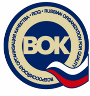 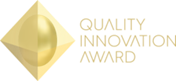 Приложение 1ЗАЯВКА* №______ от ____________на участие в Международном  конкурсе инноваций “Quality Innovation Award” проводимом Всероссийской Организацией Качества вместе с международными партнерами конкурсаОрганизация_______________________________________________(официальное наименование организации) в лице ________________________ (должность, фамилия, имя, отчество)  просит включить её в состав участников конкурса «Quality Innovation Award” в 2020 г. Название инновации: _________________________________________________________________Авторы: ____________________________________________________________________________Категория инноваций (отметить   знаком )Численность персонала организации в соответствии со Справкой о среднесписочной численности за последний отчетный год составляет __________ чел.Реквизиты организации_______________________        (должность, фамилия, имя, отчество Руководителя организации)(подпись)                       м.п.Дата: _____________ * Заявка подается оператору конкурса QIA в России - АНО «ЦКО ВОК». № заявки и дата её регистрации проставляются конкурсной комиссией и сообщается Заявителю..Потенциальные инновацииДля инноваций, которые еще не появились на рынкеИнновации в циркулярной экономике и нейтрализации углеродного следаДля инноваций, которые имеют направленность на охрану окружающей средыИнновации в медицинеДля инноваций, которые направлены на здравоохранениеИнновации в сфере образованияДля инноваций в образованииИнновации в публичном сектореДля инноваций в области государственного и муниципального управленияИнновации в бизнесе (микропредприятия и стартапы)Для компаний с оборотом менее 2 млн евро и менее 10 работающих.Инновации в бизнесе (малые и средние предприятия)Для компаний с оборотом менее 50 млн евро и менее 250 работающихИнновации в бизнесе (крупные организации)Для компаний с оборотом более 50 млн евро и/ или более 250 работающихНазвание организации*Руководитель организацииДолжностьЮридический адрес:Почтовый адрес*Е-mailСайтТелефон / ФаксИННКППБанкР/сК/сБИККод по ОКОНХКод по ОКПОКод по ОКАТОКонтактное лицо*Телефон контактного лица